[Job Announcement] The Gwangju Institute of Science and Technology has the following employment opportunity for qualified applicants  ■ Employment Description and Applicant Qualifications  ■ Hiring Process     ◦ Step 1: Document Screening: 2 candidate will be selected (Blind Application)◦ Step 2: Personal Interview: 1 candidate will be selected(Blind Interview)  ■ Timeframe and Schedule     ◦ Job Announcement: 2021. 5. 10 ～ 2021. 5. 24      ◦ Submission Deadline: 2021. 5. 10～ 2021. 5. 24 ◦ Document screening date: 2021. 5. 25. (tue) – Expected◦ Interview screening date: 2021. 5. 27. (thu)-Expected ◦ date of employment(hiring): 2021. 6.1 (tue) – Expected     ◦ Email: shan@gist.ac.kr        ※ If the application and/or requested documents are incomplete, the applicant will automatically be disqualified without notice.※ The above recruitment schedule may be changed.  ■ Caveats       ※ Only successful applicants who have passed the document screening process will be notified via email regarding their personal interview schedule.  ■ Required Documents (Submit Electronically)     ◦ Successful applicants must submit original documents.     ◦ If the information in the submitted documents is false, the applicant will be automatically disqualified.  ■ Conditions of Employment     ◦ Position: Postdoc researcher     ◦ Period of Employment: 2021. 6. 1 – 2022. 5. 31     ◦ Salary: Follows GIST regulations      ◦ Other: N/A  ■ Contact Person:         shan@gist.ac.kr / ☎ 82-62-715-24382021.  5.  4.Gwangju Institute of Science and Technology Office of the PresidentGwangju Institute of Science and Technology(Trace metal biogeochemistry laboratory, Postdoc researcher) Job AnnouncementType of EmploymentOpeningsJob DescriptionEligibilityResearch1 PersonEstimation of Bioavailability and Bioaccumulation of Heavy Metals Using Passive Samplers A PhD in Earth Science degree or equivalent Priority Consideration ① Veterans and the disables will be given preferential consideration according to the law ① Veterans and the disables will be given preferential consideration according to the law ① Veterans and the disables will be given preferential consideration according to the lawDisqualifiers ① A person subject to Article 33 or the National Public Service Act ① A person subject to Article 33 or the National Public Service Act ① A person subject to Article 33 or the National Public Service Act※ Blind recruitment: In the recruitment process (application form, interview), prejudice is intervened, removing items such as place of origin, family relations, educational background, appearance, etc. that may cause unreasonable discrimination, and recruiting talent by evaluating practical work (job competency) Means the way
※ Only those who pass the screening stage will participate in the next stage of screening, and if there is no eligible person, they may not be hired.TypeDocuments to SubmitSubmit via EmailNotesRequiredDesignated Application Form○RequiredCover Letter○SupplementalAcademic Transcripts for Each Degree-will be notified separatelySupplementalLanguage Test Score (if applicable)-will be notified separatelySupplementalCertificates and Licenses (if applicable)-will be notified separatelySupplementalProof of career, experience, education,  and achievements (if applicable)-will be notified separately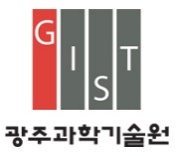 Application FormApplication FormApplication FormApplication FormApplication FormApplication FormApplication FormApplication FormApplication FormNo.: No.: No.: Applicant’s InformationApplicant’s InformationApplicant’s InformationApplicant’s InformationApplicant’s InformationApplicant’s InformationApplicant’s InformationApplicant’s InformationApplicant’s InformationApplicant’s InformationApplicant’s InformationName of ApplicantName of Applicant::Current AffiliationCurrent Affiliation::EducationEducationEducationEducationEducationEducationEducationEducationEducationEducationBachelor’s degreeBachelor’s degreeMaster’s degreeMaster’s degreeDoctorateDoctorateExperienceExperienceExperienceExperienceExperienceExperienceExperienceExperienceExperienceExperienceExperienceAffiliationAffiliationAffiliationDepartmentDepartmentPeriodPeriodResponsibilitiesResponsibilitiesReason for resignationReason for resignationYYYY.MM.DD.-YYYY.MM.DD.YYYY.MM.DD.-YYYY.MM.DD.Honors and AwardsHonors and AwardsHonors and AwardsHonors and AwardsHonors and AwardsHonors and AwardsHonors and AwardsHonors and AwardsHonors and AwardsHonors and AwardsHonors and AwardsContactContactContactContactContactContactContactContactContactContactContactPhonePhone::- - / Mobile 01 - - - - / Mobile 01 - - - - / Mobile 01 - - - - / Mobile 01 - - - - / Mobile 01 - - - - / Mobile 01 - - - - / Mobile 01 - - AddressAddress::@ [Email]@ [Email]@ [Email]@ [Email]@ [Email]@ [Email]@ [Email]Resume declarationResume declarationResume declarationResume declarationResume declarationResume declarationResume declarationResume declarationResume declarationResume declarationResume declarationI hereby certify that the above information given are true and correct as to the best of my knowledge and belief.___________________________________ ______________ Name & Signature of Applicant Date SignedI hereby certify that the above information given are true and correct as to the best of my knowledge and belief.___________________________________ ______________ Name & Signature of Applicant Date SignedI hereby certify that the above information given are true and correct as to the best of my knowledge and belief.___________________________________ ______________ Name & Signature of Applicant Date SignedI hereby certify that the above information given are true and correct as to the best of my knowledge and belief.___________________________________ ______________ Name & Signature of Applicant Date SignedI hereby certify that the above information given are true and correct as to the best of my knowledge and belief.___________________________________ ______________ Name & Signature of Applicant Date SignedI hereby certify that the above information given are true and correct as to the best of my knowledge and belief.___________________________________ ______________ Name & Signature of Applicant Date SignedI hereby certify that the above information given are true and correct as to the best of my knowledge and belief.___________________________________ ______________ Name & Signature of Applicant Date SignedI hereby certify that the above information given are true and correct as to the best of my knowledge and belief.___________________________________ ______________ Name & Signature of Applicant Date SignedI hereby certify that the above information given are true and correct as to the best of my knowledge and belief.___________________________________ ______________ Name & Signature of Applicant Date SignedI hereby certify that the above information given are true and correct as to the best of my knowledge and belief.___________________________________ ______________ Name & Signature of Applicant Date SignedI hereby certify that the above information given are true and correct as to the best of my knowledge and belief.___________________________________ ______________ Name & Signature of Applicant Date SignedCover letter